ПроектДУМА ГОРОДСКОГО ОКРУГА ТОЛЬЯТТИРЕШЕНИЕ№_____от______О внесении изменения в Правила землепользования изастройки городского округа Тольятти, утвержденные решением Думыгородского округа Тольятти от 24.12.2008 № 1059Рассмотрев изменения в Правила землепользования и застройки городского округа Тольятти, утвержденные решением Думы городского округа Тольятти от 24.12.2008 № 1059, руководствуясь Градостроительным кодексом Российской Федерации, Уставом городского округа Тольятти, учитывая результаты публичных слушаний, ДумаРЕШИЛА:1. Внести в Правила землепользования и застройки городского округа Тольятти, утвержденные решением Думы городского округа Тольятти от 24.12.2008 № 1059 (газета «Городские ведомости», 2009, 27 января; 2013, 12 июля; 2014, 10 июня, 20 июня, 4 июля, 18 ноября, 30 декабря; 2015, 6 февраля, 8 мая, 9 июня, 7 июля, 21 июля, 13 октября, 16 октября, 1 декабря; 2016, 15 января, 5 февраля, 18 марта, 15 апреля, 8 июля, 28 октября, 11 ноября, 29 ноября, 30 декабря; 2017,17 февраля, 7 марта, 21 марта, 24 марта, 14 апреля, 18 апреля, 5 мая, 9 июня, 1 августа, 13 октября, 5 декабря; 2018, 12 января, 9 февраля, 2 марта,10 апреля, 24 апреля, 27 апреля, 29 июня, 3 июля, 17 июля, 27 июля, 30 июля, 4 декабря,7 декабря; 2019, 5 февраля,12 марта, 16 апреля, 8 мая, 7 июня, 23 июля, 26 июля, 8 октября, 22 ноября,27 декабря; 2020, 14 января, 6 марта, 5 июня) изменения, установив на Карте градостроительного зонирования городского округа Тольятти (Приложение № 1 к Правилам землепользования и застройки городского округа Тольятти) территориальную зону Т-2 (Зона объектов автомобильного транспорта) по границам земельного участка с кадастровым номером 63:09:0304060:608, расположенного по адресу: Самарская область, г. Тольятти, Центральный район, северо-восточнее здания, имеющего адрес: ул. Баныкина, 7, стр.1, с изменением границ территориальной зоны Р-4 (зона городских лесов и лесопарков) согласно приложениям 1,2,3.2. Опубликовать настоящее решение в газете «Городские ведомости» и разместить в федеральной государственной информационной системе территориального планирования, на официальном сайте Думы городского округа Тольятти в сети «Интернет»: www.dumatlt.ru и на официальном портале администрации городского округа Тольятти в сети «Интернет»: http://portal.tgl/ru не позднее 10 дней со дня его подписания.3. Контроль за выполнением настоящего решения возложить на постоянную комиссию по муниципальному имуществу, градостроительству и землепользованию (Лыткин И.В.).Глава городского округа                                                             С.А. АнташевПредседатель Думы                                                                        Н.И. ОстудинПриложение 1
к решению Думы
городского округа Тольяттиот                    №      Фрагмент Карты градостроительного зонирования городского округа Тольятти(территория, расположенная по адресу: Самарская область, г. Тольятти, Центральный район, северо-восточнее здания, имеющего адрес: ул. Баныкина, 7, стр.1).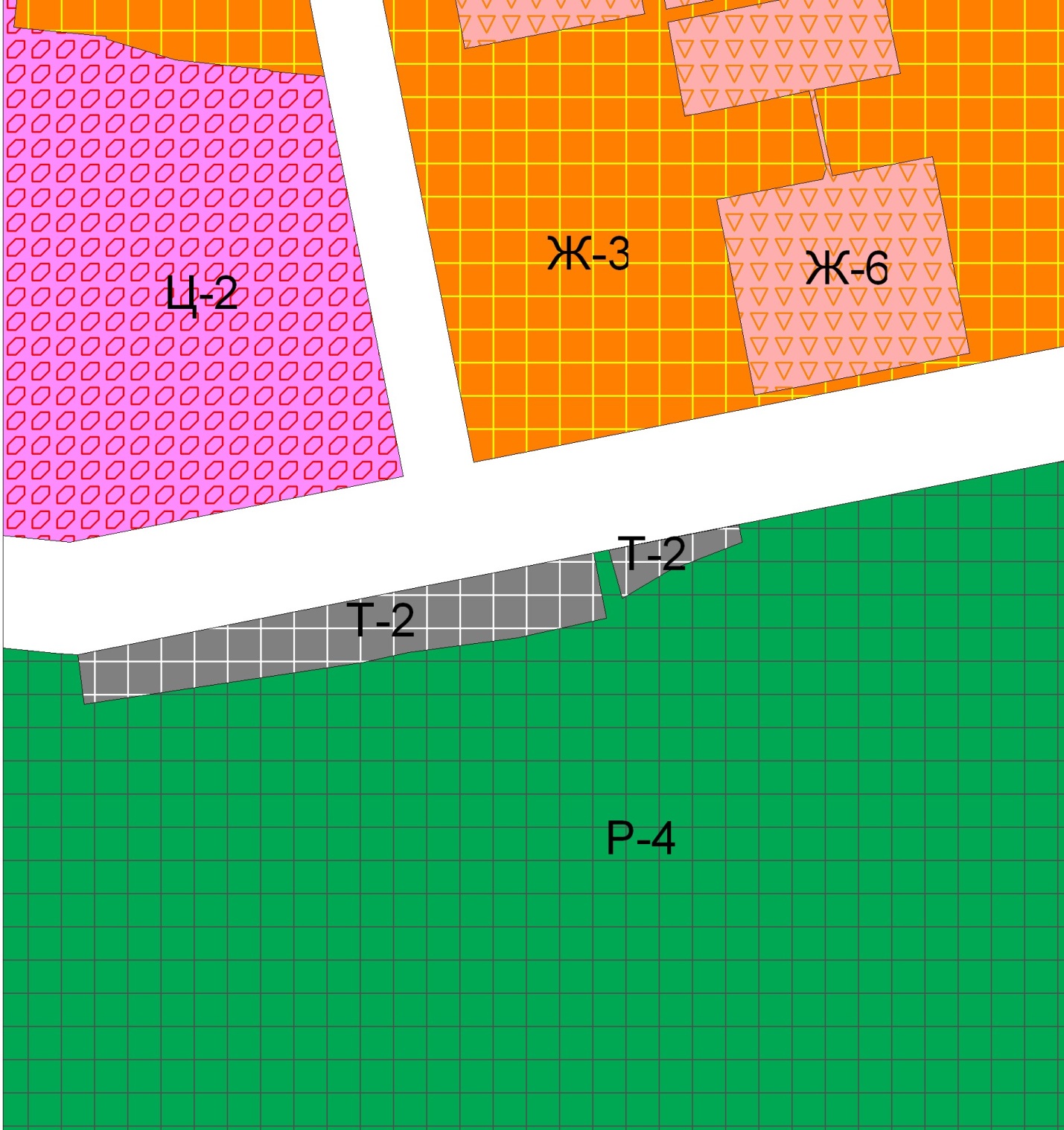 Масштаб 1:4000Председатель Думы
городского округа Тольятти	        Н.И. Остудин                                                                                       Приложение 2                                                                                      к решению Думы                                                                                       городского округа Тольятти от___________________№______________ОПИСАНИЕ МЕСТОПОЛОЖЕНИЯ ГРАНИЦ территориальной зоны Т-2(наименование объекта, местоположение границкоторого описано (далее - объект)Раздел 1Раздел 2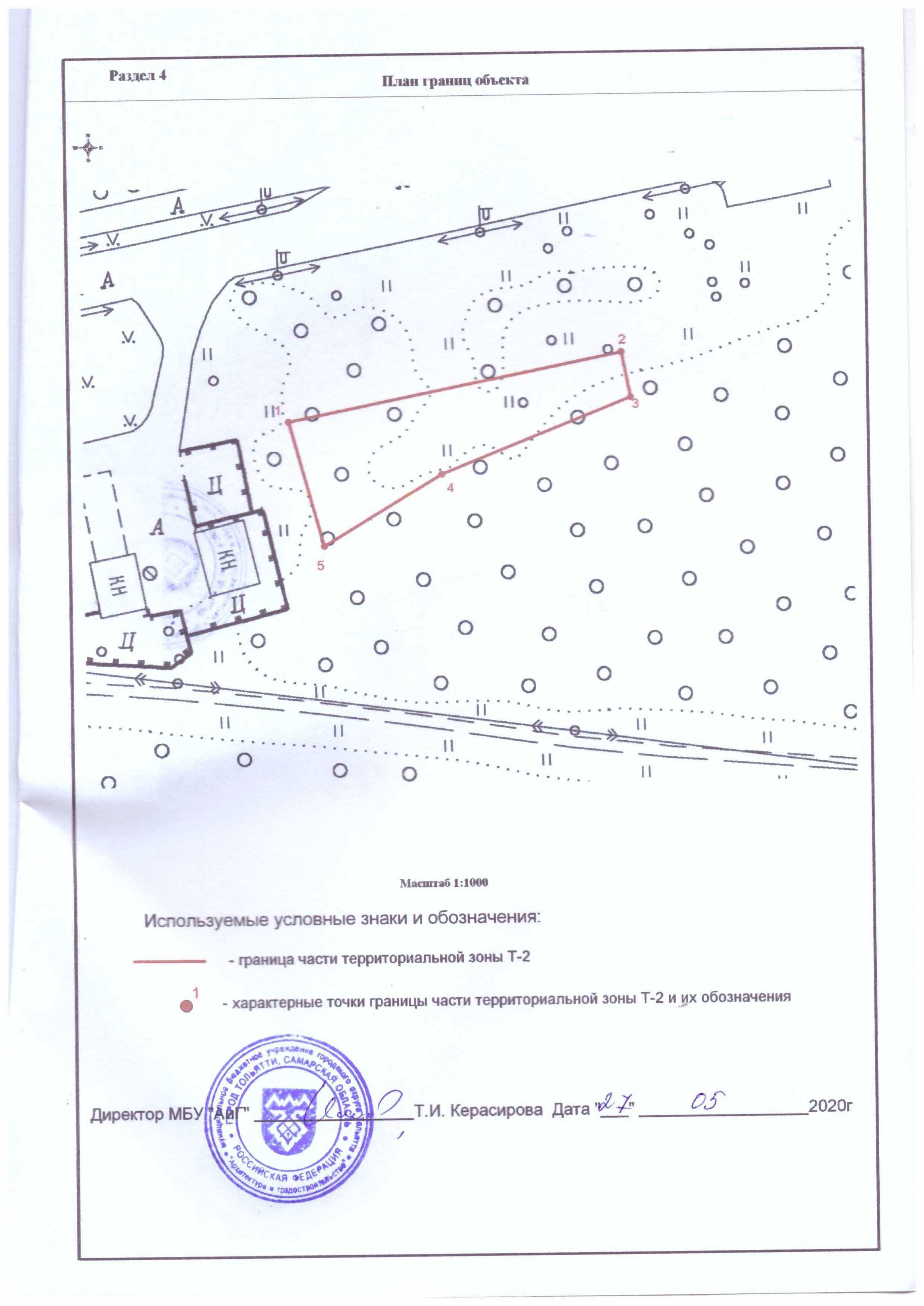                                                                                      Приложение 3                                                                                      к решению Думы                                                                                       городского округа Тольятти от___________________№______________ОПИСАНИЕ МЕСТОПОЛОЖЕНИЯ ГРАНИЦ части территориальной зоны Р-4 (учетный номер 63.09.1.17)(наименование объекта, местоположение границкоторого описано (далее - объект)Раздел 1Раздел 2Раздел 3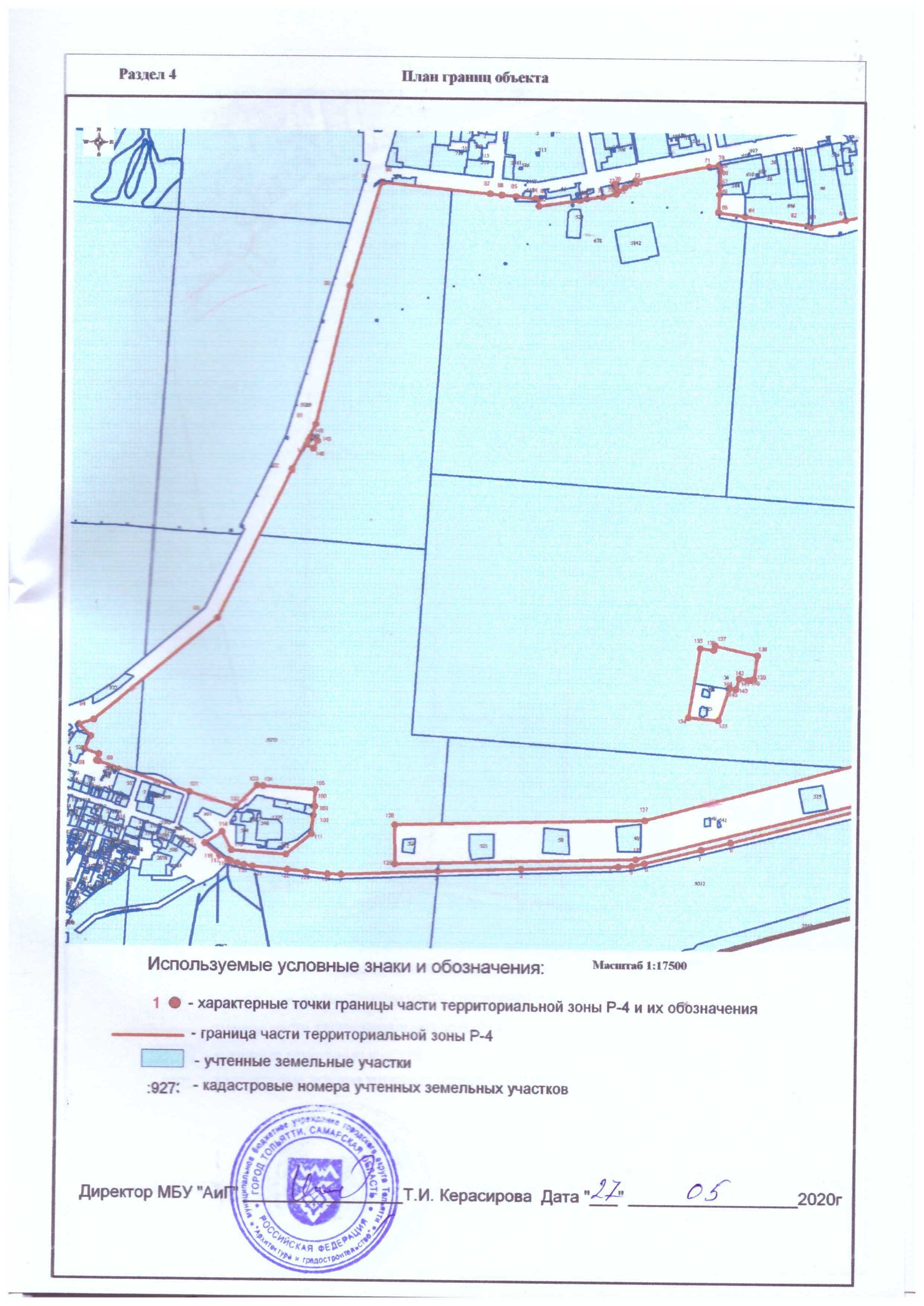 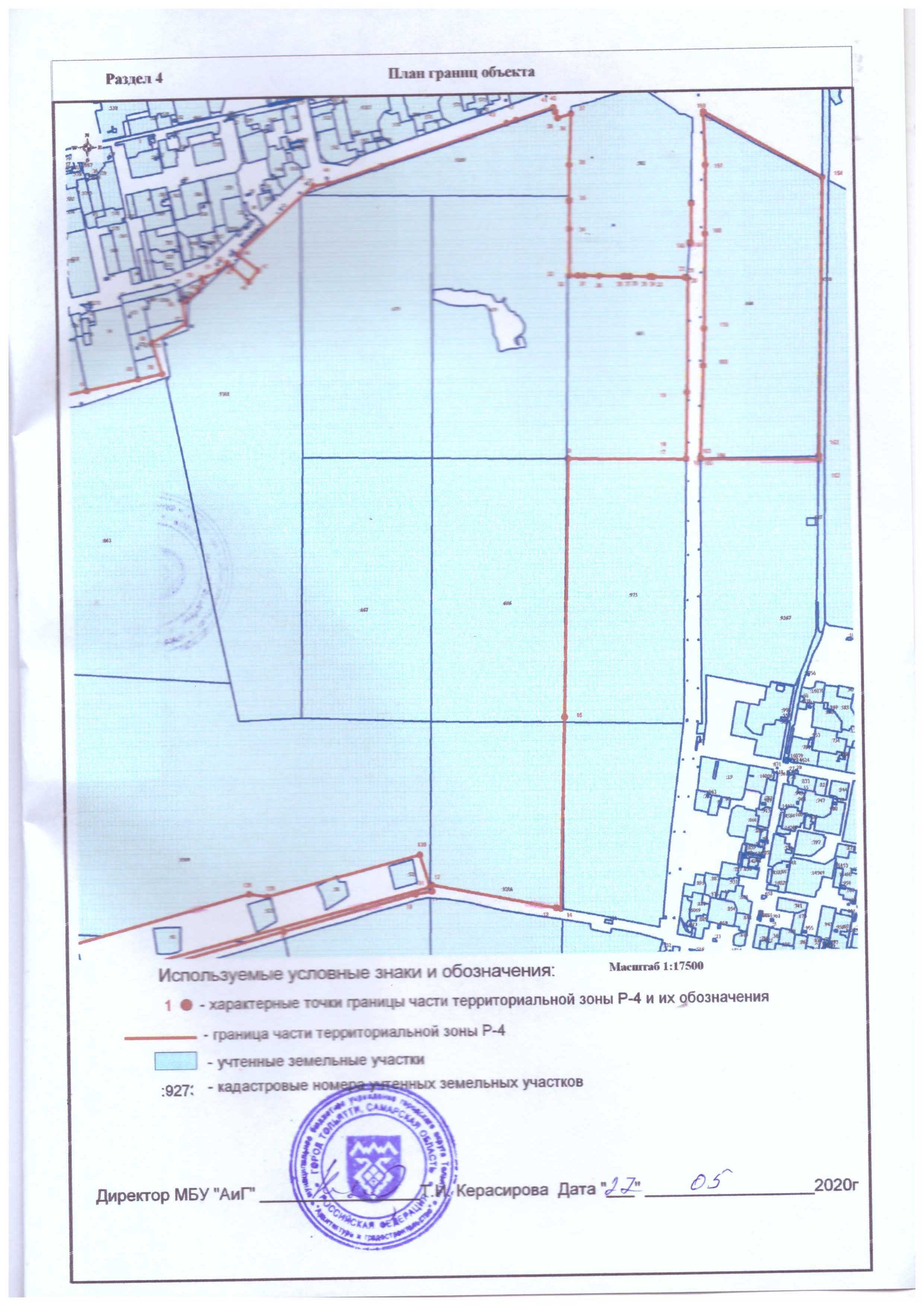 Сведения об объектеСведения об объектеСведения об объектеN п/пХарактеристики объектаОписание характеристик1231Местоположение объекта Российская Федерация, Самарская область, городской округ Тольятти, город Тольятти2Площадь объекта +/- величина погрешности определения площади(P +/- Дельта P) 1479+/- 133Иные характеристики объекта -Сведения о местоположении границ объекта Сведения о местоположении границ объекта Сведения о местоположении границ объекта Сведения о местоположении границ объекта Сведения о местоположении границ объекта Сведения о местоположении границ объекта Сведения о местоположении границ объекта Сведения о местоположении границ объекта Сведения о местоположении границ объекта Сведения о местоположении границ объекта Сведения о местоположении границ объекта Сведения о местоположении границ объекта Сведения о местоположении границ объекта Сведения о местоположении границ объекта Сведения о местоположении границ объекта Сведения о местоположении границ объекта Сведения о местоположении границ объекта 1. Система координат  МСК-631. Система координат  МСК-631. Система координат  МСК-631. Система координат  МСК-631. Система координат  МСК-631. Система координат  МСК-631. Система координат  МСК-631. Система координат  МСК-631. Система координат  МСК-631. Система координат  МСК-631. Система координат  МСК-631. Система координат  МСК-631. Система координат  МСК-631. Система координат  МСК-631. Система координат  МСК-631. Система координат  МСК-631. Система координат  МСК-632. Сведения о характерных точках границ объекта2. Сведения о характерных точках границ объекта2. Сведения о характерных точках границ объекта2. Сведения о характерных точках границ объекта2. Сведения о характерных точках границ объекта2. Сведения о характерных точках границ объекта2. Сведения о характерных точках границ объекта2. Сведения о характерных точках границ объекта2. Сведения о характерных точках границ объекта2. Сведения о характерных точках границ объекта2. Сведения о характерных точках границ объекта2. Сведения о характерных точках границ объекта2. Сведения о характерных точках границ объекта2. Сведения о характерных точках границ объекта2. Сведения о характерных точках границ объекта2. Сведения о характерных точках границ объекта2. Сведения о характерных точках границ объектаОбозначение характерных точек границКоординаты, мКоординаты, мКоординаты, мКоординаты, мКоординаты, мКоординаты, мКоординаты, мКоординаты, мМетод определения координат характерной точки Метод определения координат характерной точки Метод определения координат характерной точки Метод определения координат характерной точки Средняя квадратическая погрешность положения характерной точки (Mt), мСредняя квадратическая погрешность положения характерной точки (Mt), мСредняя квадратическая погрешность положения характерной точки (Mt), мОписание обозначения точки на местности (при наличии) Обозначение характерных точек границXXXXYYYYМетод определения координат характерной точки Метод определения координат характерной точки Метод определения координат характерной точки Метод определения координат характерной точки Средняя квадратическая погрешность положения характерной точки (Mt), мСредняя квадратическая погрешность положения характерной точки (Mt), мСредняя квадратическая погрешность положения характерной точки (Mt), мОписание обозначения точки на местности (при наличии) 122223333444455561420826,45420826,45420826,45420826,451324669,051324669,051324669,051324669,05КартометрическийКартометрическийКартометрическийКартометрический0,100,100,10-2420841,84420841,84420841,84420841,841324747,031324747,031324747,031324747,03КартометрическийКартометрическийКартометрическийКартометрический0,100,100,10-3420831,30420831,30420831,30420831,301324749,101324749,101324749,101324749,10КартометрическийКартометрическийКартометрическийКартометрический0,100,100,10-4420813,94420813,94420813,94420813,941324704,691324704,691324704,691324704,69КартометрическийКартометрическийКартометрическийКартометрический0,100,100,10-5420797,55420797,55420797,55420797,551324677,031324677,031324677,031324677,03КартометрическийКартометрическийКартометрическийКартометрический0,100,100,10-1420826,45420826,45420826,45420826,451324669,051324669,051324669,051324669,05КартометрическийКартометрическийКартометрическийКартометрический0,100,100,10-3. Сведения о характерных точках части (частей) границы объекта3. Сведения о характерных точках части (частей) границы объекта3. Сведения о характерных точках части (частей) границы объекта3. Сведения о характерных точках части (частей) границы объекта3. Сведения о характерных точках части (частей) границы объекта3. Сведения о характерных точках части (частей) границы объекта3. Сведения о характерных точках части (частей) границы объекта3. Сведения о характерных точках части (частей) границы объекта3. Сведения о характерных точках части (частей) границы объекта3. Сведения о характерных точках части (частей) границы объекта3. Сведения о характерных точках части (частей) границы объекта3. Сведения о характерных точках части (частей) границы объекта3. Сведения о характерных точках части (частей) границы объекта3. Сведения о характерных точках части (частей) границы объекта3. Сведения о характерных точках части (частей) границы объекта3. Сведения о характерных точках части (частей) границы объекта3. Сведения о характерных точках части (частей) границы объектаОбозначение характерных точек части границыОбозначение характерных точек части границыОбозначение характерных точек части границыКоординаты, мКоординаты, мКоординаты, мКоординаты, мКоординаты, мКоординаты, мМетод определения координат характерной точкиМетод определения координат характерной точкиСредняя квадратическая погрешность положения характерной точки (Mt), мСредняя квадратическая погрешность положения характерной точки (Mt), мСредняя квадратическая погрешность положения характерной точки (Mt), мОписание обозначения точки на местности (при наличии)Описание обозначения точки на местности (при наличии)Описание обозначения точки на местности (при наличии)Обозначение характерных точек части границыОбозначение характерных точек части границыОбозначение характерных точек части границыXXXYYYМетод определения координат характерной точкиМетод определения координат характерной точкиСредняя квадратическая погрешность положения характерной точки (Mt), мСредняя квадратическая погрешность положения характерной точки (Mt), мСредняя квадратическая погрешность положения характерной точки (Mt), мОписание обозначения точки на местности (при наличии)Описание обозначения точки на местности (при наличии)Описание обозначения точки на местности (при наличии)11122233344555666-----------------Раздел 3Сведения о местоположении измененных (уточненных) границ объекта Раздел 3Сведения о местоположении измененных (уточненных) границ объекта Раздел 3Сведения о местоположении измененных (уточненных) границ объекта Раздел 3Сведения о местоположении измененных (уточненных) границ объекта Раздел 3Сведения о местоположении измененных (уточненных) границ объекта Раздел 3Сведения о местоположении измененных (уточненных) границ объекта Раздел 3Сведения о местоположении измененных (уточненных) границ объекта Раздел 3Сведения о местоположении измененных (уточненных) границ объекта Раздел 3Сведения о местоположении измененных (уточненных) границ объекта Раздел 3Сведения о местоположении измененных (уточненных) границ объекта Раздел 3Сведения о местоположении измененных (уточненных) границ объекта Раздел 3Сведения о местоположении измененных (уточненных) границ объекта Раздел 3Сведения о местоположении измененных (уточненных) границ объекта Раздел 3Сведения о местоположении измененных (уточненных) границ объекта Раздел 3Сведения о местоположении измененных (уточненных) границ объекта Раздел 3Сведения о местоположении измененных (уточненных) границ объекта Раздел 3Сведения о местоположении измененных (уточненных) границ объекта Раздел 3Сведения о местоположении измененных (уточненных) границ объекта 1. Система координат ___________________________________________1. Система координат ___________________________________________1. Система координат ___________________________________________1. Система координат ___________________________________________1. Система координат ___________________________________________1. Система координат ___________________________________________1. Система координат ___________________________________________1. Система координат ___________________________________________1. Система координат ___________________________________________1. Система координат ___________________________________________1. Система координат ___________________________________________1. Система координат ___________________________________________1. Система координат ___________________________________________1. Система координат ___________________________________________1. Система координат ___________________________________________1. Система координат ___________________________________________1. Система координат ___________________________________________1. Система координат ___________________________________________2. Сведения о характерных точках границ объекта2. Сведения о характерных точках границ объекта2. Сведения о характерных точках границ объекта2. Сведения о характерных точках границ объекта2. Сведения о характерных точках границ объекта2. Сведения о характерных точках границ объекта2. Сведения о характерных точках границ объекта2. Сведения о характерных точках границ объекта2. Сведения о характерных точках границ объекта2. Сведения о характерных точках границ объекта2. Сведения о характерных точках границ объекта2. Сведения о характерных точках границ объекта2. Сведения о характерных точках границ объекта2. Сведения о характерных точках границ объекта2. Сведения о характерных точках границ объекта2. Сведения о характерных точках границ объекта2. Сведения о характерных точках границ объекта2. Сведения о характерных точках границ объектаОбозначение характерных точек границОбозначение характерных точек границСуществующие координаты, мСуществующие координаты, мСуществующие координаты, мСуществующие координаты, мСуществующие координаты, мИзмененные (уточненные) координаты, мИзмененные (уточненные) координаты, мИзмененные (уточненные) координаты, мМетод определения координат характерной точкиМетод определения координат характерной точкиСредняя квадратическая погрешность положения характерной точки (Mt), мСредняя квадратическая погрешность положения характерной точки (Mt), мСредняя квадратическая погрешность положения характерной точки (Mt), мОписание обозначения точки на местности (при наличии)Описание обозначения точки на местности (при наличии)Описание обозначения точки на местности (при наличии)Обозначение характерных точек границОбозначение характерных точек границXXYYYXYYМетод определения координат характерной точкиМетод определения координат характерной точкиСредняя квадратическая погрешность положения характерной точки (Mt), мСредняя квадратическая погрешность положения характерной точки (Mt), мСредняя квадратическая погрешность положения характерной точки (Mt), мОписание обозначения точки на местности (при наличии)Описание обозначения точки на местности (при наличии)Описание обозначения точки на местности (при наличии)112233345566777888------------------3. Сведения о характерных точках части (частей) границы объекта3. Сведения о характерных точках части (частей) границы объекта3. Сведения о характерных точках части (частей) границы объекта3. Сведения о характерных точках части (частей) границы объекта3. Сведения о характерных точках части (частей) границы объекта3. Сведения о характерных точках части (частей) границы объекта3. Сведения о характерных точках части (частей) границы объекта3. Сведения о характерных точках части (частей) границы объекта3. Сведения о характерных точках части (частей) границы объекта3. Сведения о характерных точках части (частей) границы объекта3. Сведения о характерных точках части (частей) границы объекта3. Сведения о характерных точках части (частей) границы объекта3. Сведения о характерных точках части (частей) границы объекта3. Сведения о характерных точках части (частей) границы объекта3. Сведения о характерных точках части (частей) границы объекта3. Сведения о характерных точках части (частей) границы объекта3. Сведения о характерных точках части (частей) границы объекта3. Сведения о характерных точках части (частей) границы объектаЧасть N 1Часть N 1Часть N 1Часть N 1Часть N 1Часть N 1Часть N 1Часть N 1Часть N 1Часть N 1Часть N 1Часть N 1Часть N 1Часть N 1Часть N 1Часть N 1Часть N 1Часть N 1------------------Сведения об объектеСведения об объектеСведения об объектеN п/пХарактеристики объектаОписание характеристик1231Местоположение объекта Российская Федерация, Самарская область, городской округ Тольятти, город Тольятти2Площадь объекта +/- величина погрешности определения площади(P +/- Дельта P) 12442860+/- 12353Иные характеристики объекта -Сведения о местоположении границ объекта Сведения о местоположении границ объекта Сведения о местоположении границ объекта Сведения о местоположении границ объекта Сведения о местоположении границ объекта Сведения о местоположении границ объекта Сведения о местоположении границ объекта Сведения о местоположении границ объекта Сведения о местоположении границ объекта 1. Система координат  1. Система координат  1. Система координат  1. Система координат  1. Система координат  1. Система координат  1. Система координат  1. Система координат  1. Система координат  2. Сведения о характерных точках границ объекта2. Сведения о характерных точках границ объекта2. Сведения о характерных точках границ объекта2. Сведения о характерных точках границ объекта2. Сведения о характерных точках границ объекта2. Сведения о характерных точках границ объекта2. Сведения о характерных точках границ объекта2. Сведения о характерных точках границ объекта2. Сведения о характерных точках границ объектаОбозначение характерных точек границОбозначение характерных точек границКоординаты, мКоординаты, мМетод определения координат характерной точки Средняя квадратическая погрешность положения характерной точки (Mt), мСредняя квадратическая погрешность положения характерной точки (Mt), мОписание обозначения точки на местности (при наличии) Описание обозначения точки на местности (при наличии) Обозначение характерных точек границОбозначение характерных точек границXYМетод определения координат характерной точки Средняя квадратическая погрешность положения характерной точки (Mt), мСредняя квадратическая погрешность положения характерной точки (Mt), мОписание обозначения точки на местности (при наличии) Описание обозначения точки на местности (при наличии) 112345566---------3. Сведения о характерных точках части (частей) границы объекта3. Сведения о характерных точках части (частей) границы объекта3. Сведения о характерных точках части (частей) границы объекта3. Сведения о характерных точках части (частей) границы объекта3. Сведения о характерных точках части (частей) границы объекта3. Сведения о характерных точках части (частей) границы объекта3. Сведения о характерных точках части (частей) границы объекта3. Сведения о характерных точках части (частей) границы объекта3. Сведения о характерных точках части (частей) границы объектаОбозначение характерных точек части границыКоординаты, мКоординаты, мКоординаты, мМетод определения координат характерной точкиМетод определения координат характерной точкиСредняя квадратическая погрешность положения характерной точки (Mt), мСредняя квадратическая погрешность положения характерной точки (Mt), мОписание обозначения точки на местности (при наличии)Обозначение характерных точек части границыXXYМетод определения координат характерной точкиМетод определения координат характерной точкиСредняя квадратическая погрешность положения характерной точки (Mt), мСредняя квадратическая погрешность положения характерной точки (Mt), мОписание обозначения точки на местности (при наличии)122344556---------Сведения о местоположении измененных (уточненных) границ объекта Сведения о местоположении измененных (уточненных) границ объекта Сведения о местоположении измененных (уточненных) границ объекта Сведения о местоположении измененных (уточненных) границ объекта Сведения о местоположении измененных (уточненных) границ объекта Сведения о местоположении измененных (уточненных) границ объекта Сведения о местоположении измененных (уточненных) границ объекта Сведения о местоположении измененных (уточненных) границ объекта 1. Система координат МСК-631. Система координат МСК-631. Система координат МСК-631. Система координат МСК-631. Система координат МСК-631. Система координат МСК-631. Система координат МСК-631. Система координат МСК-632. Сведения о характерных точках границ объекта2. Сведения о характерных точках границ объекта2. Сведения о характерных точках границ объекта2. Сведения о характерных точках границ объекта2. Сведения о характерных точках границ объекта2. Сведения о характерных точках границ объекта2. Сведения о характерных точках границ объекта2. Сведения о характерных точках границ объектаОбозначение характерных точек границСуществующие координаты, мСуществующие координаты, мИзмененные (уточненные) координаты, мИзмененные (уточненные) координаты, мМетод определения координат характерной точкиСредняя квадратическая погрешность положения характерной точки (Mt), мОписание обозначения точки на местности (при наличии)Обозначение характерных точек границXYXYМетод определения координат характерной точкиСредняя квадратическая погрешность положения характерной точки (Mt), мОписание обозначения точки на местности (при наличии)12345678--------3. Сведения о характерных точках части (частей) границы объекта3. Сведения о характерных точках части (частей) границы объекта3. Сведения о характерных точках части (частей) границы объекта3. Сведения о характерных точках части (частей) границы объекта3. Сведения о характерных точках части (частей) границы объекта3. Сведения о характерных точках части (частей) границы объекта3. Сведения о характерных точках части (частей) границы объекта3. Сведения о характерных точках части (частей) границы объекта1418010,731323571,54--Картометрический0,10-2418026,911323966,73--Картометрический0,10-3418038,661324307,59--Картометрический0,10-4418051,621324706,08--Картометрический0,10-5418055,331324760,96--Картометрический0,10-6418066,931324813,57--Картометрический0,10-7418124,431325044,69--Картометрический0,10-8418154,301325164,57--Картометрический0,10-9418472,621326380,02--Картометрический0,10-10418616,791326920,64--Картометрический0,10-11418628,501326988,60--Картометрический0,10-12418653,641326988,82--Картометрический0,10-13418555,301327495,76--Картометрический0,10-14418551,581327515,22--Картометрический0,10-15419330,091327542,69--Картометрический0,10-16420379,511327572,55--Картометрический0,10-17420370,771328056,97--Картометрический0,10-18420371,581328057,00--Картометрический0,10-19420641,901328064,75--Картометрический0,10-20421103,401328075,93--Картометрический0,10-21421107,701328072,37--Картометрический0,10-22421108,681328064,19--Картометрический0,10-23421112,301327934,07--Картометрический0,10-24421112,941327924,91--Картометрический0,10-25421113,351327919,01--Картометрический0,10-26421115,851327839,34--Картометрический0,10-27421116,141327820,28--Картометрический0,10-28421116,171327818,70--Картометрический0,10-29421116,401327811,83--Картометрический0,10-30421119,781327712,64--Картометрический0,10-31421121,291327652,05--Картометрический0,10-32421121,951327625,77--Картометрический0,10-33421123,171327590,53--Картометрический0,10-34421313,131327593,97--Картометрический0,10-35421425,091327595,99--Картометрический0,10-36421430,041327596,07--Картометрический0,10-37421572,921327598,24--Картометрический0,10-38421781,931327609,07--Картометрический0,10-39421765,011327553,64--Картометрический0,10-40421790,531327544,35--Картометрический0,10-41421808,911327537,66--Картометрический0,10-42421759,461327383,77--Картометрический0,10-43421747,131327345,35--Картометрический0,10-44421512,021326611,25--Картометрический0,10-45421504,031326549,52--Картометрический0,10-46421232,541326234,21--Картометрический0,10-47421165,211326317,54--Картометрический0,10-48421119,051326279,13--Картометрический0,10-49421180,851326211,71--Картометрический0,10-50421197,511326193,54--Картометрический0,10-51421164,281326154,96--Картометрический0,10-52421137,131326088,03--Картометрический0,10-53421123,481326092,10--Картометрический0,10-54421087,901326074,17--Картометрический0,10-55421046,321326026,95--Картометрический0,10-56421043,091326008,57--Картометрический0,10-57420954,621326018,01--Картометрический0,10-58420879,261325879,03--Картометрический0,10-59420752,191325918,17--Картометрический0,10-60420732,201325819,58--Картометрический0,10-61420689,601325608,84--Картометрический0,10-62420660,711325466,30--Картометрический0,10-63420665,231325452,73--Картометрический0,10-64420700,351325197,17--Картометрический0,10-65420715,491325087,77--Картометрический0,10-66420788,581325091,40--Картометрический0,10-67420824,081325093,16--Картометрический0,10-68420883,331325093,37--Картометрический0,10-69420899,341325090,36--Картометрический0,10-70420908,891325088,57--Картометрический0,10-71420900,911325047,90--Картометрический0,10-72--420841,801324747,05Аналитический0,10-73--420831,301324749,10Аналитический0,10-74--420813,941324704,69Аналитический0,10-75--420797,551324677,03Аналитический0,10-76--420826,451324669,05Аналитический0,10-77420824,671324659,82--Картометрический0,10-78420785,451324667,72--Картометрический0,10-79420773,701324614,04--Картометрический0,10-80420765,051324548,22--Картометрический0,10-81420758,721324520,71--Картометрический0,10-82420733,751324353,38--Картометрический0,10-83420763,471324349,73--Картометрический0,10-84420764,121324338,21--Картометрический0,10-85420771,951324257,90--Картометрический0,10-86420777,551324200,49--Картометрический0,10-87420782,111324152,70--Картометрический0,10-88420824,861323714,28--Картометрический0,10-89420825,491323707,79--Картометрический0,10-90420402,911323581,66--Картометрический0,10-91419838,791323448,48--Картометрический0,10-92419656,261323353,22--Картометрический0,10-93419048,451323054,00--Картометрический0,10-94418630,601322550,58--Картометрический0,10-95418610,871322490,44--Картометрический0,10-96418563,531322539,04--Картометрический0,10-97418509,621322515,09--Картометрический0,10-98418491,011322573,19--Картометрический0,10-99418464,171322564,60--Картометрический0,10-100418461,531322572,82--Картометрический0,10-101418340,821322947,21--Картометрический0,10-102418282,171323136,95--Картометрический0,10-103418369,671323223,23--Картометрический0,10-104418368,021323248,29--Картометрический0,10-105418353,941323462,84--Картометрический0,10-106418287,621323457,56--Картометрический0,10-107418286,961323461,50--Картометрический0,10-108418250,281323454,97--Картометрический0,10-109418250,361323454,59--Картометрический0,10-110418250,361323454,59--Картометрический0,10-111418174,511323448,55--Картометрический0,10-112418091,181323344,82--Картометрический0,10-113418105,861323121,01--Картометрический0,10-114418179,951323082,31--Картометрический0,10-115418133,911323012,51--Картометрический0,10-116418084,791323073,52--Картометрический0,10-117418066,971323108,84--Картометрический0,10-118418061,251323120,20--Картометрический0,10-119418053,391323145,65--Картометрический0,10-120418046,731323172,28--Картометрический0,10-121418041,121323208,46--Картометрический0,10-122418028,621323351,40--Картометрический0,10-123418020,791323430,00--Картометрический0,10-124418012,191323516,11--Картометрический0,10-1418010,731323571,54--Картометрический0,10-125418055,411323790,21--Картометрический0,10-126418214,181323789,07--Картометрический0,10-127418242,441324812,95--Картометрический0,10-128418626,881326239,55--Картометрический0,10-129418615,011326314,15--Картометрический0,10-130418777,761326940,99--Картометрический0,10-131418645,771326980,21--Картометрический0,10-132418082,661324777,46--Картометрический0,10-125418055,411323790,21--Картометрический0,10-133418651,261325108,98--Картометрический0,10-134418661,901324986,70--Картометрический0,10-135418943,641325032,04--Картометрический0,10-136418936,191325087,38--Картометрический0,10-137418955,051325093,42--Картометрический0,10-138418916,441325266,20--Картометрический0,10-139418820,311325252,58--Картометрический0,10-140418816,431325238,97--Картометрический0,10-141418816,071325228,09--Картометрический0,10-142418822,421325193,16--Картометрический0,10-143418779,661325179,85--Картометрический0,10-144418783,521325152,22--Картометрический0,10-145418781,291325151,80--Картометрический0,10-133418651,261325108,98--Картометрический0,10-146419740,411323440,04--Картометрический0,10-147419755,241323410,88--Картометрический0,10-148419773,731323420,18--Картометрический0,10-149419778,481323422,75--Картометрический0,10-150419785,741323426,53--Картометрический0,10-151419771,641323455,97--Картометрический0,10-146419740,411323440,04--Картометрический0,10-152420359,971328599,42--Картометрический0,10-153420375,911328599,93--Картометрический0,10-154421507,131328632,82--Картометрический0,10-155421782,181328151,34--Картометрический0,10-156421770,761328151,46--Картометрический0,10-157421565,281328155,19--Картометрический0,10-158421284,001328149,01--Картометрический0,10-159420900,051328138,63--Картометрический0,10-160420749,331328132,69--Картометрический0,10-161420374,211328115,95--Картометрический0,10-162420371,721328116,20--Картометрический0,10-163420369,801328115,73--Картометрический0,10-164420369,761328118,14--Картометрический0,10-152420359,971328599,42--Картометрический0,10-165421248,131328084,84--Картометрический0,10-166421248,751328091,23--Картометрический0,10-167421248,421328087,84--Картометрический0,10-165421248,131328084,84--Картометрический0,10-168421248,751328091,23--Картометрический0,10-169421411,201328095,38--Картометрический0,10-170421407,101328095,27--Картометрический0,10-168421248,751328091,23--Картометрический0,10-1418010,731323571,54--Картометрический0,10-